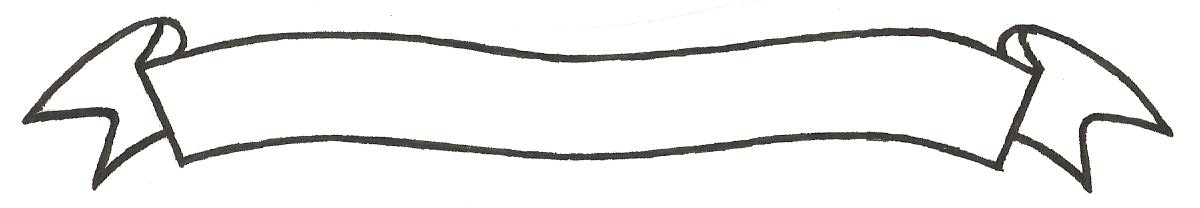 MERU UNIVERSITY OF SCIENCE AND TECHNOLOGYP.O. Box 972-60200 – Meru-Kenya.Tel: 020-2069349, 061-2309217. 064-30320 Cell phone: +254 712524293, +254 789151411Fax: 064-30321Website: www.must.ac.ke  Email: info@mucst.ac.keUniversity Examinations 2014/2015 FOURTH YEAR SECOND SEMESTER EXAMINATION FOR THE DEGREE OF BACHELOR OF SCIENCE INFORMATION TECHNOLOGY CIT 3478: INFORMATION SYSTEMS AUDIT DATE: APRIL 2015					   	                                 TIME: 2 HOURSINSTRUCTIONS: Answer question one and any other two questions QUESTION ONE (30 MARKS)Define the term ‘computer crime’							(2 Marks)What are some of the characteristics of a system auditor				(4 Marks)Describe what you understand by data forensics in system auditing		(4 Marks)The framework for the ISACA IS Auditing Standards provides for multiple levels, as follows:  Procedures, Standards and Guidelines.  Describe each of the above and give one example of each									(8 Marks)Audit planning consists of both short and long-term planningDescribe each type mentioned above					(4 Marks)There are four major factors that affect planning.  Describe them		(8 Marks)QUESTION TWO (20 MARKS)Give three characteristics of a data forensic expert				(3 Marks)There are numerous factors that a system auditor ought to put into consideration when undertaking their duties.  Discuss any three					(5 Marks)Discuss five steps a data forensics firm goes through while reviewing a case	(5 Marks) Discuss three functions and facilities built-in to well designed computer systems to make the systems auditors job easier							(7 Marks)			  QUESTION THREE (20 MARKS)An information system auditor encounters several computer forensic scenarios in the course of his work.  Discuss two common scenarios  in the field 			(5 Marks)Discuss the information system audit process					(8 Marks)(i)  What is biometrics								(2 Marks)(ii)  Biometrics systems are broadly classified under two categories: physiological characteristics and the other based on behavioral characteristics.  Discuss any three of each and explain how they apply in IT environment					(5 Marks)	QUESTION FOUR (20 MARKS)Explain the PRIMARY reasons why an IS auditor performs a functional walkthrough during the preliminary phase of an audit assignment					(6 Marks)(i)  Controls are generally categorized into two major classifications.  Discuss these two and give example of each in relation to information systems environment		(6 Marks)(ii) What do you understand by Control Objectives for Information and related Technology (CobiT) 										(4 Marks)Identify any four benefits of an organization having an information auditor	(4 Marks)QUESTION FIVE (20 MARKS)Describe any six steps that guide an auditor while undertaking the audit tasks 	(5 Marks)Outline four procedures for testing and evaluating Information Systems Controls (5 Marks)Describe three guidelines that assist systems auditors detect and deter fraud occurrences in an organization									(5 Marks)Discuss when and how an information system firm should retain a data forensic expert											(5 Marks)									